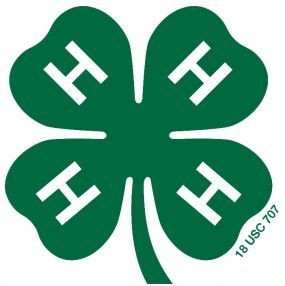 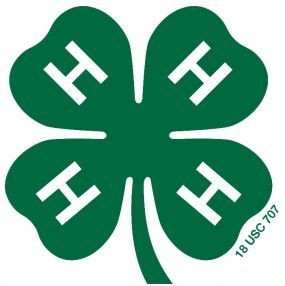    																	      OtoeLast Name			        First Name(s) & 4-H Age(s)		     4-H Club 					   CountyPremise ID: ______________________ YQCA #: __________________________________ Phone#:__________________YQCA must be completed by June 15th to be eligible to show livestock at the Otoe County Fair for all 4-H’ers over 8 years old. An online fair entry is due by 11:59 p.m. on June30th in addition to this affidavit!         https://otoe.fairwire.com/Name of Dairy Goat _________________________________________   Breed of Dairy Goat __________________________Tattoo or Ear Tag # (Circle which one)  Right ear ________________  Left ear __________________   Date of Birth for Dairy Goat ___________________________________________________                        Month/Day/YearAttach photographs of dairy goat showing both sides of the face or sketch markings below (including colors).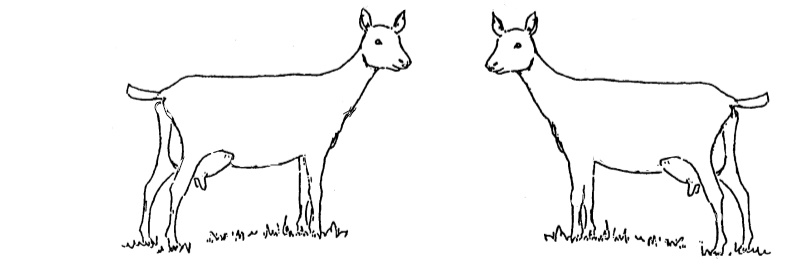 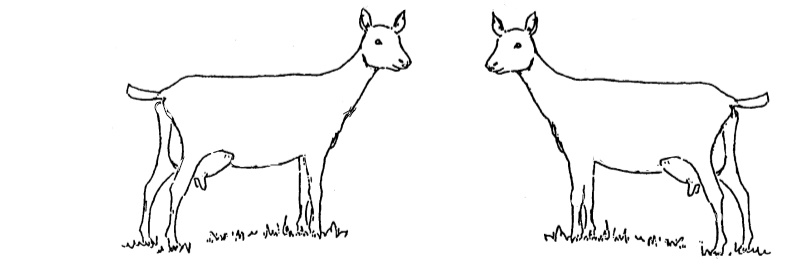 Signature of Club or Chapter Member(s):			Parent Signature:				Extension Staff Signature:(At least one of those listed at the top of this form must sign.)______________________________________________			_______________________________________	  ______________________________________________________________________________________									   Date Submitted: ______________________